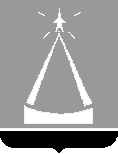 ГЛАВА  ГОРОДСКОГО  ОКРУГА  ЛЫТКАРИНО  МОСКОВСКОЙ  ОБЛАСТИПОСТАНОВЛЕНИЕ28.02.2019  №  143-пг.о. ЛыткариноОб Административной комиссии городского округа Лыткарино Московской областиВ соответствии с Законом    Московской  области   от   26.12.2017 № 243/2017-ОЗ «Об административных комиссиях в Московской области», Законом Московской области от 03.07.2018 №107/2018-ОЗ «О внесении изменений в Закон Московской области «Об административных комиссиях в Московской области», Законом Московской области от 26.12.2017 № 244/2017-ОЗ «О наделении органов местного самоуправления муниципальных образований Московской области отдельными государственными полномочиями Московской области по созданию административных комиссий в Московской области» и в связи с произошедшими кадровыми изменениями в Администрации городского округа Лыткарино, постановляю:1. Утвердить новый состав Административной комиссии городского округа Лыткарино Московской области (прилагается).2. Заместителю Главы Администрации городского округа Лыткарино – председателю Административной комиссии городского округа Лыткарино Московской области Н.В. Макарову утвердить Положение об Административной комиссии городского округа Лыткарино Московской области.3. Признать утратившим силу пункт 3 постановления Главы города Лыткарино от 01.02.2018 №80-п «Об Административной комиссии городского округа Лыткарино Московской области».  4. Начальнику Управления жилищно-коммунального хозяйства и развития городской инфраструктуры города Лыткарино (В.В. Маслов) обеспечить   опубликование   настоящего   постановления   в установленном порядке и размещение на официальном сайте города Лыткарино Московской области в сети «Интернет».5. Контроль за исполнением настоящего постановления оставляю за собой.                                                                                                     Е.В. Серёгин                                                                               Утвержден                                                                                 постановлением                                                                                                                                                         Главы городского округа                                                                              Лыткарино                                                                                                                             28.02.2019 № 143-пСоставАдминистративной комиссии  городского округа Лыткарино Московской области Председатель комиссии:Председатель комиссии:Н.В. МакаровЗаместитель Главы Администрации городского округа ЛыткариноЧлены комиссии:Члены комиссии:В.В. МасловНачальник Управления жилищно-коммунального хозяйства и развития городской инфраструктуры города ЛыткариноЕ.В. ПечуркоНачальник Управления архитектуры, градостроительства и инвестиционной политики города ЛыткариноП.К. РадиковНачальник отдела развития предпринимательства и торговли Администрации городского округа ЛыткариноОтветственный секретарь комиссии:Ответственный секретарь комиссии:М.В. СтецкоВедущий специалист Управления жилищно-коммунального хозяйства и развития городской инфраструктуры города Лыткарино(по согласованию)